«Натхненні творчістю Кобзаря»Є в історії України імена великих людей, які не можна забувати, бо ними вимірюється  велич України. Серед таких імен – Тарас Шевченко – великий український пророк, поет, художник, одна з найвидатніших постатей нашого народу.12 березня 2019 року учні 6-х класів відвідали лабораторію читацького смаку «Натхненні творчістю Кобзаря», організованої завідувачем шкільної бібліотеки Тіньковою Г.Г.. Діти із задоволенням читали і слухали твори Тараса Григоровича Шевченка, а також переглянули презентацію «Дітям про Шевченка».    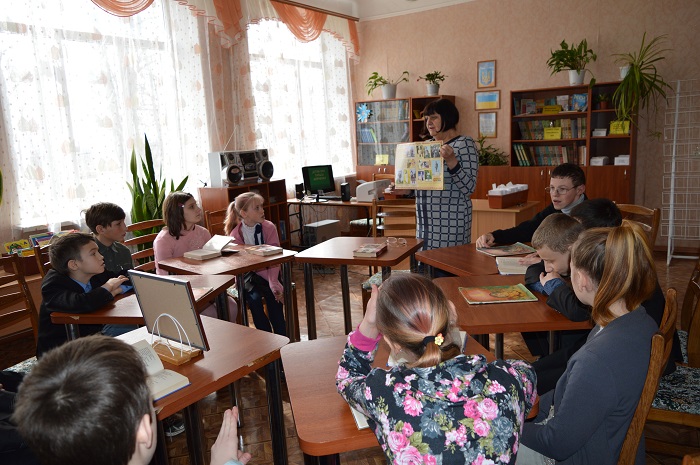 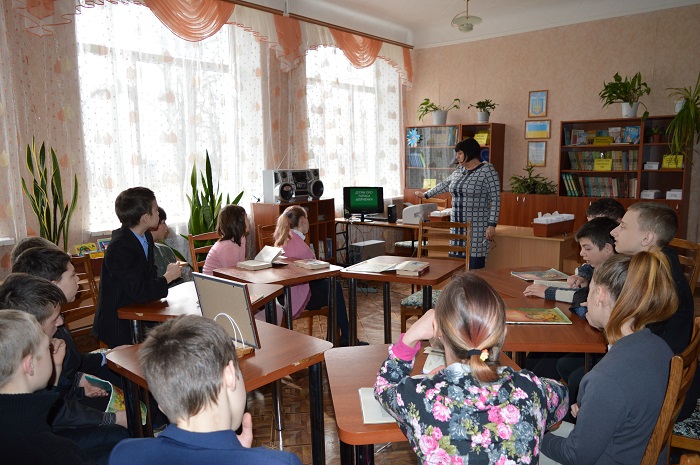 